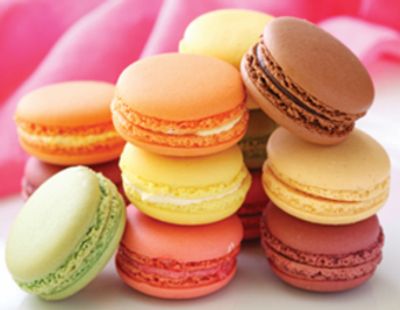 DessertsSHEET CAKESAVAILABLE IN WHITE, CHOCOLATE OR MARBLE CAKEICING - WHITE OR CHOCOLATE BUTTERCREAMHALF SHEET CAKES (FEEDS 40) $69.00FULL SHEET CAKES (FEEDS 80) $138.00CUPCAKESAVAILABLE IN WHITE OR CHOCOLATE CAKE
ICING - WHITE OR CHOCOLATE BUTTERCREAM
​24 CUPCAKES $49.00
ASSORTED FRENCH MACARONSASSORTED FLAVORS30 COUNT $87.50$2.85 EACHSPECIALTY ITALIAN DESSERTSSFOGLIATELLE’S $82.50 (30 Count)ITALIAN RAINBOW CAKE $49.00TIRAMISU $79.00 (24 Count Squares)MINI CANNOLI $49.00 (24 Count)GRANDMA’S ITALIAN KNOT COOKIES $69.00 (36 Count)CAPPUCCINI HONEY GLAZED MINI DONUTS $35.00 (36 Count)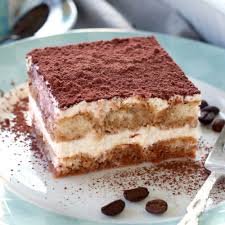 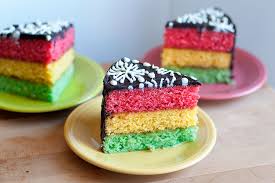 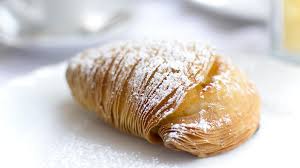 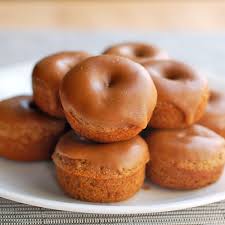 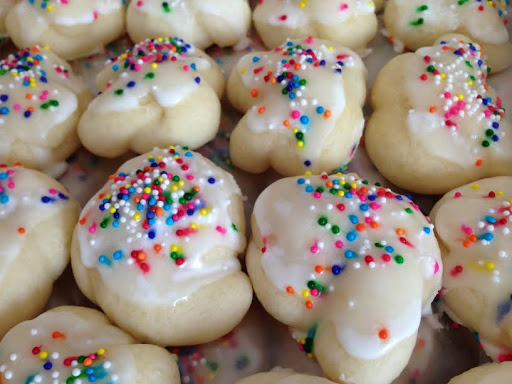 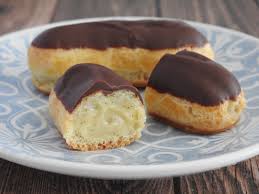 DESSERTSTIRAMISU SHOTS $2.50 each
OREO MOUSSE CAKE $2.95 ppSOUTHERN PECAN PIE $2.95 pp
CARROT CAKE / CREAM CHEESE BITES $21.00 dozenCHEF PEPE'S HOMEMADE KEY LIME PIE $2.95 pp
MINI SPICED ESPRESSO CAKE SQUARES $21.00 dozen
CHOCOLATE CARAMEL CAKE $2.25 pp​
CHOCOLATE CARAMEL CAKE SHOTS $2.00 each
ASSORTED MINI DONUTS $8.25 dozen
ASSORTED FRESH BAKED COOKIES $6.95 dozenALL - AMERICAN APPLE PIE $2.75 pp
NEW YORK CHEESECAKE w/ FRESH STRAWBERRIES $ 3.95 pp
MINI ROUND CHEESECAKES $ 3.25 eachSTRAWBERRY SHORTCAKE $2.75 pp
STRAWBERRY SHORTCAKE SHOTS $2.00 each
DONUT HOLE SKEWERS (3 on each) $19.00 dozen
FRESH BAKED FUDGE BROWNIES $21.00 dozenINDIAN RAISIN BREAD PUDDING $2.75 ppPUMPKIN PIE $2.25 ppHOMEMADE PEACH COBBLER $2.95 ppAPPLE CARAMEL CRISP $2.95 ppBROWNIE BITES $16.95 dozenCHOCOLATE AND VANILLA PUDDING  $1.95 PPCHEF PEPE'S HOMEMADE KEY LIME PIE SQUARES $27.00 dozenMINI ROUND KEY LIME PIES $3.25 eachCREAMY BANANA PUDDING $2.50 ppMINI CREAM PUFFS W/ POWDERED SUGAR $9.95 dozen